«Родительский патруль» в действии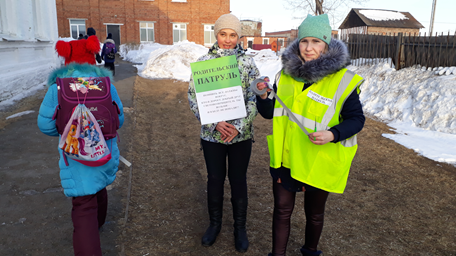 Неравнодушные родители 2б класса МБОУ СОШ № 4 организовали рейд "Родительский патруль".В утренние часы 15 и 18 марта 2019 года "Родительские патрули" провёл рейдовые мероприятия на пешеходных переходах и прилегающих территориях образовательного  учреждения для того, чтобы проверить, как обучающие школы выполняют требования ПДД и имеются ли на одежде пешеходов столь необходимые световозвращающие элементы.В утренние часы 15 и 18 марта 2019 года "Родительские патрули" провёл рейдовые мероприятия на пешеходных переходах и прилегающих территориях образовательного  учреждения для того, чтобы проверить, как обучающие школы выполняют требования ПДД и имеются ли на одежде пешеходов столь необходимые световозвращающие элементы.В утренние часы 15 и 18 марта 2019 года "Родительские патрули" провёл рейдовые мероприятия на пешеходных переходах и прилегающих территориях образовательного  учреждения для того, чтобы проверить, как обучающие школы выполняют требования ПДД и имеются ли на одежде пешеходов столь необходимые световозвращающие элементы.В утренние часы 15 и 18 марта 2019 года "Родительские патрули" провёл рейдовые мероприятия на пешеходных переходах и прилегающих территориях образовательного  учреждения для того, чтобы проверить, как обучающие школы выполняют требования ПДД и имеются ли на одежде пешеходов столь необходимые световозвращающие элементы.В утренние часы 15 и 18 марта 2019 года "Родительские патрули" провёл рейдовые мероприятия на пешеходных переходах и прилегающих территориях образовательного  учреждения для того, чтобы проверить, как обучающие школы выполняют требования ПДД и имеются ли на одежде пешеходов столь необходимые световозвращающие элементы.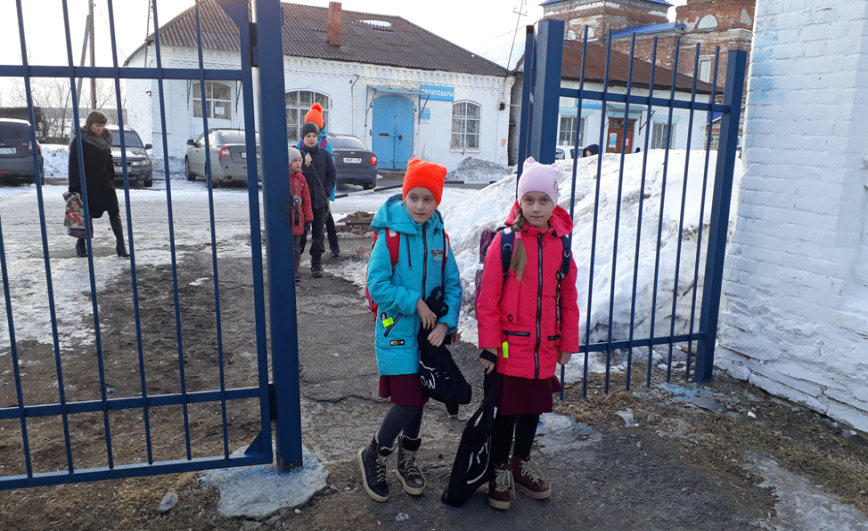 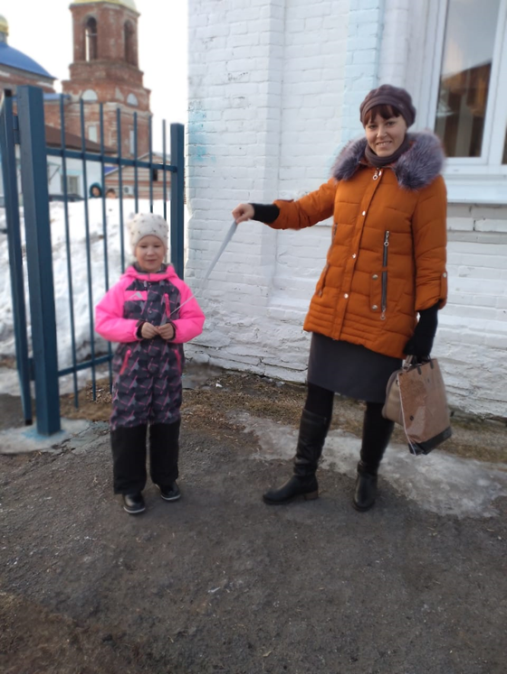 Обращаясь к родителям и ребятам, участники рейда объясняли, что в темное время суток водитель, управляющий автомобилем с ближним светом фар, сможет заметить пешехода на расстоянии не более 50 метров, чего в большинстве случаев недостаточно для предотвращения наезда. При наличии световозвращающих элементов видимость увеличивается до 200 метров.Обращаясь к родителям и ребятам, участники рейда объясняли, что в темное время суток водитель, управляющий автомобилем с ближним светом фар, сможет заметить пешехода на расстоянии не более 50 метров, чего в большинстве случаев недостаточно для предотвращения наезда. При наличии световозвращающих элементов видимость увеличивается до 200 метров.Обращаясь к родителям и ребятам, участники рейда объясняли, что в темное время суток водитель, управляющий автомобилем с ближним светом фар, сможет заметить пешехода на расстоянии не более 50 метров, чего в большинстве случаев недостаточно для предотвращения наезда. При наличии световозвращающих элементов видимость увеличивается до 200 метров.Обращаясь к родителям и ребятам, участники рейда объясняли, что в темное время суток водитель, управляющий автомобилем с ближним светом фар, сможет заметить пешехода на расстоянии не более 50 метров, чего в большинстве случаев недостаточно для предотвращения наезда. При наличии световозвращающих элементов видимость увеличивается до 200 метров.Обращаясь к родителям и ребятам, участники рейда объясняли, что в темное время суток водитель, управляющий автомобилем с ближним светом фар, сможет заметить пешехода на расстоянии не более 50 метров, чего в большинстве случаев недостаточно для предотвращения наезда. При наличии световозвращающих элементов видимость увеличивается до 200 метров.Благодарим родителей, принявших участие в профилактических акциях.Благодарим родителей, принявших участие в профилактических акциях.Благодарим родителей, принявших участие в профилактических акциях.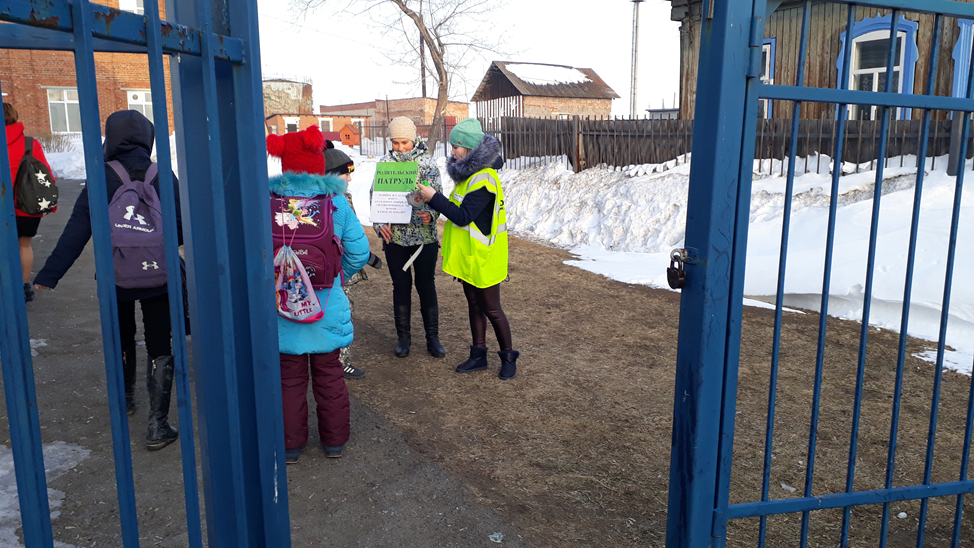 Подобные мероприятия будут проводиться и далее, так как только общими совместными усилиями школы и родителей можем исключить дорожные трагедии с участием детей.Подобные мероприятия будут проводиться и далее, так как только общими совместными усилиями школы и родителей можем исключить дорожные трагедии с участием детей.Подобные мероприятия будут проводиться и далее, так как только общими совместными усилиями школы и родителей можем исключить дорожные трагедии с участием детей.Подобные мероприятия будут проводиться и далее, так как только общими совместными усилиями школы и родителей можем исключить дорожные трагедии с участием детей.Подобные мероприятия будут проводиться и далее, так как только общими совместными усилиями школы и родителей можем исключить дорожные трагедии с участием детей.Подобные мероприятия будут проводиться и далее, так как только общими совместными усилиями школы и родителей можем исключить дорожные трагедии с участием детей.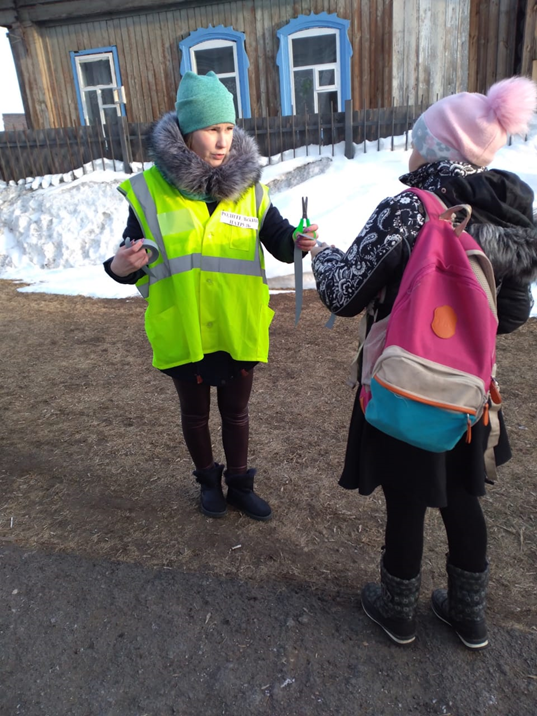 Родители не только проверили наличие световозвращающих элементов, но и вручили световозвращающую ленту тем, у кого отсутствовали «светлячки» на одежде с настоятельной просьбой обезопасить себя на дороге.Родители не только проверили наличие световозвращающих элементов, но и вручили световозвращающую ленту тем, у кого отсутствовали «светлячки» на одежде с настоятельной просьбой обезопасить себя на дороге.Родители не только проверили наличие световозвращающих элементов, но и вручили световозвращающую ленту тем, у кого отсутствовали «светлячки» на одежде с настоятельной просьбой обезопасить себя на дороге.Родители не только проверили наличие световозвращающих элементов, но и вручили световозвращающую ленту тем, у кого отсутствовали «светлячки» на одежде с настоятельной просьбой обезопасить себя на дороге.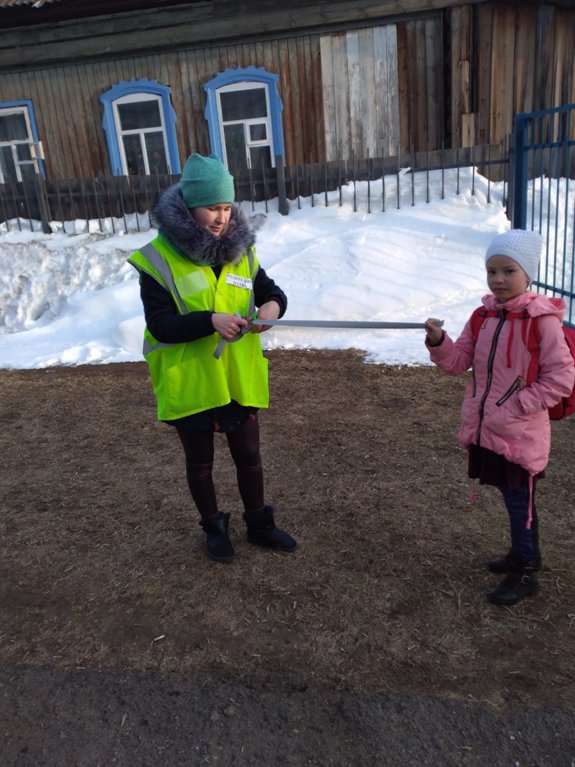 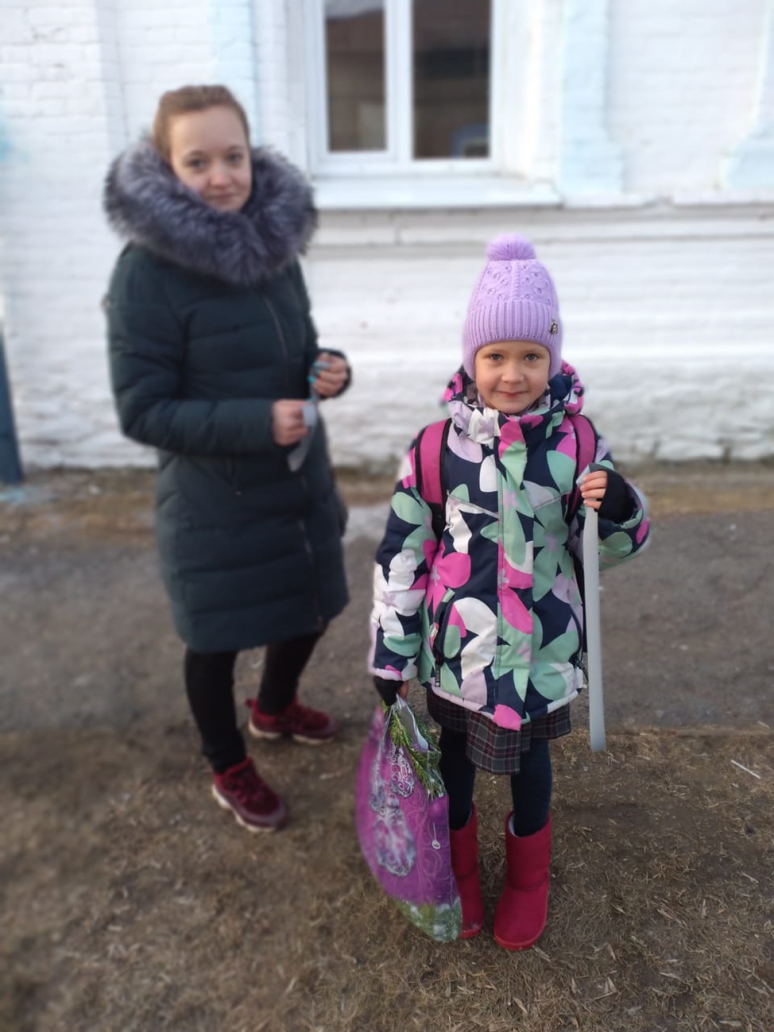 Всего родители проверили 182 ребёнка.Выдали 25 метров световозвращающей ленты,  тем самым внесли свой вклад в сохранение жизни детей!!!Всего родители проверили 182 ребёнка.Выдали 25 метров световозвращающей ленты,  тем самым внесли свой вклад в сохранение жизни детей!!!Всего родители проверили 182 ребёнка.Выдали 25 метров световозвращающей ленты,  тем самым внесли свой вклад в сохранение жизни детей!!!Всего родители проверили 182 ребёнка.Выдали 25 метров световозвращающей ленты,  тем самым внесли свой вклад в сохранение жизни детей!!!Всего родители проверили 182 ребёнка.Выдали 25 метров световозвращающей ленты,  тем самым внесли свой вклад в сохранение жизни детей!!!Всего родители проверили 182 ребёнка.Выдали 25 метров световозвращающей ленты,  тем самым внесли свой вклад в сохранение жизни детей!!!